附件3“双创+”模式图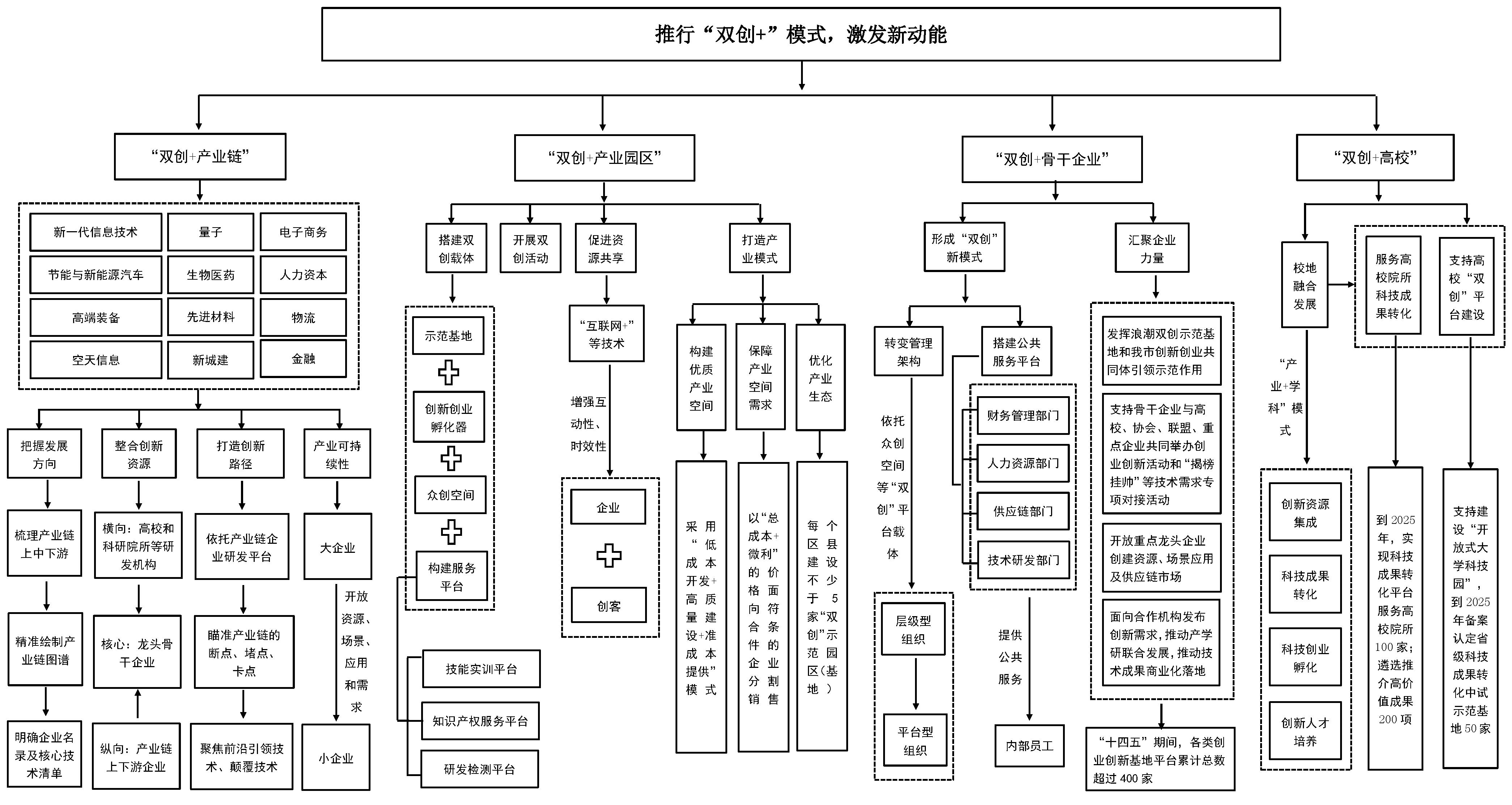 